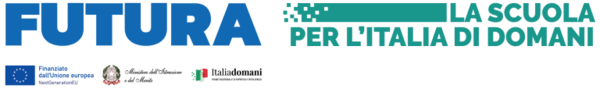 I.C. DON PASQUINO BORGHI R.E.Via Pascal, 81, 42123 Reggio Emilia (RE) - Tel.: 0522 585751
E-mail: REIC81400X@istruzione.it - Pec: REIC81400X@pec.istruzione.itC.F.: 91088320352 - C.M.: REIC81400X
Protocollo come da segnatura Reggio Emilia, 29/04/2023Albo onlineAl Sito Web della ScuolaAgli ATTIOggetto: 	Determina dirigenziale Programma biennale per l’acquisizione di forniture e servizi 2023-2024IL DIRIGENTE SCOLASTICOVISTO il R.D. 18 novembre 1923, n. 2440, recante «Nuove disposizioni sull’amministrazione del Patrimonio e la Contabilità Generale dello Stato»;VISTA la Legge 15 marzo 1997, n. 59 concernente «Delega al Governo per il conferimento di funzioni e compiti alle regioni ed enti locali, per la riforma della Pubblica Amministrazione e per la semplificazione amministrativa»;VISTO il D.P.R. 8 marzo 1999, n. 275, «Regolamento recante norme in materia di autonomia delle Istituzioni Scolastiche, ai sensi dell’art. 21 della L. 15/03/1997»;VISTO Il D. Lgs. n. 165 del 30 marzo 2001, recante «Norme generali sull'ordinamento del lavoro alle dipendenze delle amministrazioni pubbliche» e successive modifiche e integrazioni;TENUTO CONTO delle funzioni e dei poteri del Dirigente Scolastico in materia negoziale, come definiti dall'articolo 25, comma 2, del decreto legislativo 30 marzo 2001, n. 165, dall’articolo 1, comma 78, della legge n. 107 del 2015 e dagli articoli 3 e 44 del succitato D.I. 129/2018;VISTO il Decreto Interministeriale 28 agosto 2018, n. 129, recante «Istruzioni generali sulla gestione amministrativo-contabile delle istituzioni scolastiche, ai sensi dell’articolo 1, comma 143, della legge 13 luglio 2015, n. 107»;VISTO il D. Lgs. 18 aprile 2016, n. 50, recante «Codice dei contratti pubblici», e ss.mm.ii.;VISTO in particolare l'art. 21 del D. Lgs. 50/2016 sopra citato, ai sensi del quale "le amministrazioni aggiudicatrici adottano il programma biennale degli acquisti di beni e servizi e il programma triennale dei lavori pubblici, nonché i relativi aggiornamenti annuali”;VISTO il Decreto del M.I.T. n. 14 del 16/01/2018, pubblicato sulla Gazzetta Ufficiale n. 57 del 09/03/2018, intitolato “Regolamento recante procedure e schemi-tipo per la redazione e la pubblicazione del programma triennale dei lavori pubblici, del programma biennale per l’acquisizione di forniture e servizi e dei relativi elenchi annuali e aggiornamenti annuali”, con il quale sono state definite le modalità per la redazione della predetta programmazione e successiva pubblicazione, e ne è stata altresì disposta l’applicazione a far data dal periodo di programmazione biennio 2019-2020 per quanto attiene a forniture e servizi;VISTO il Regolamento di Istituto contenente criteri e limiti per lo svolgimento dell’attività negoziale da parte del Dirigente Scolastico, approvato dal C.d.I. in data 22/05/2018 con delibera n. 22 e successive modifiche e integrazioni approvate dal C.d.I. in data 17/05/2021 con delibera 28;VISTO il Piano Triennale dell’Offerta Formativa (PTOF) per l’a.s. 2022/2023;VISTO il Programma annuale E.F. 2023, approvato dal Consiglio di Istituto in data 30/01/2023 con delibera n. 15;VISTO il Decreto del Ministro dell’Istruzione n. 218 del 08/08/2022, recante Decreto di riparto delle risorse tra le istituzioni scolastiche in attuazione del Piano “Scuola 4.0” di cui alla Missione 4 –Istruzione e Ricerca – Componente 1 – Potenziamento dell’offerta dei servizi di istruzione: dagli asili nido alle Università – Investimento 3.2 “Scuola 4.0: scuole innovative, cablaggio, nuovi ambienti di apprendimento e laboratori” del Piano nazionale di ripresa e resilienza, finanziato dall’Unione europea – Next Generation EU;VISTO l’accordo di concessione prot. n. 0046663 del 17/03/2023, firmato dal Ministero dell’istruzione e del merito, rappresentato dalla dott.ssa Montesarchio, Direttore generale e coordinatrice dell’Unità di missione per il Piano nazionale di ripresa e resilienza, che autorizza l'attuazione del progetto presentato da questo Istituto in data 24/02/2023 sulla Piattaforma FUTURA, cod. M4C1I3.2-2022-961-P-20131, dal titolo "UNA SCUOLA DA SOGNO" per un importo pari a € 126.677,72;ACCERTATO che la redazione delle Schede A e B, contenenti la programmazione per il biennio 2023-2024, è necessaria in caso di acquisti di beni e servizi di importo stimato pari o superiore a €. 40.000,00;RITENUTO pertanto di dover procedere a redigere il programma biennale per gli acquisti di forniture e servizi per il biennio 2023-2024 a seguito dell’accordo di concessione di cui sopra che autorizza la spesa;PRESO ATTO che il Programma biennale degli acquisti di forniture e servizi e relativi schemi deve essere approvato con apposita Delibera dal Consiglio di istituto, nel rispetto dei documenti programmatori ai sensi dell’art. 21 comma 1 del Codice, in coerenza con il bilancio e comunque entro 90 giorni dalla data di decorrenza dei suoi effetti;VISTA la Delibera n. 32 di approvazione ed adozione del predetto Programma del 18/04/2023;tutto ciò visto e considerato, che costituisce parte integrante del presente attoDETERMINAin riferimento al Programma Biennale per l’acquisizione di forniture e servizi 2023-2024, ai sensi e per gli effetti dell’art. 21 del D. Lgs. 18 aprile 2016 n. 50:di adempiere all’obbligo di redigere il Programma Biennale degli acquisti di beni e servizi di importo stimato pari o superiore a € 40.000,00 annualità 2023-2024 per questo Istituto Comprensivo, e relativa compilazione degli elenchi di cui alle Schede A e B, parti integranti del programma medesimo;di pubblicare il suddetto programma sul profilo del committente, nella sezione «Amministrazione trasparente» di cui al decreto legislativo 14 marzo 2013, n. 33 e sui corrispondenti siti informatici di cui agli articoli 21, comma 7 e 29 del codice, ovvero del Ministero delle Infrastrutture e dei Trasporti e dell’Osservatorio ANAC;di nominare quale responsabile unico del procedimento il Dirigente Scolastico Dott.ssa Paola Campo.Il presente programma potrà essere aggiornato o modificato, nel corso del biennio, in caso di nuovi finanziamenti e ulteriori acquisti di importo pari o superiore a € 40.000,00 e per garantire la corrispondenza con le reali esigenze programmatiche dell’Istituto.	IL DIRIGENTE SCOLASTICO	Dott.ssa Paola Campo